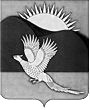 АДМИНИСТРАЦИЯПАРТИЗАНСКОГО МУНИЦИПАЛЬНОГО РАЙОНАПРИМОРСКОГО КРАЯПОСТАНОВЛЕНИЕГлава Партизанскогомуниципального района				                      К.К.Щербаков Приложение № 3к муниципальной программе «Развитие транспортного комплексаПартизанского муниципального района» на 2015-2017 годы в редакции постановления администрации Партизанского муниципального районаот 16.06.2015 № 433Сведения о показателях (индикаторах) муниципальной программы «Развитие транспортного комплекса  Партизанского муниципального района» на 2015-2017 годы___________________Приложение № 4к муниципальной программе «Развитие транспортного комплексаПартизанского муниципального района» на 2015-2017 годы в редакции постановления администрации Партизанского муниципального районаот 16.06.2015 № 433Перечень и краткое описание реализуемых в составе муниципальной программы «Развитиетранспортного комплекса Партизанского муниципального района» на 2015-2017 годы подпрограмм,их основных мероприятий  234___________________Приложение № 5к муниципальной программе «Развитие транспортного комплексаПартизанского муниципального района» на 2015-2017 годы в редакции постановления администрации Партизанского муниципального районаот 16.06.2015 № 433Ресурсное обеспечение муниципальной программы «Развитие транспортного комплекса Партизанского муниципального района» на 2015-2017 годы (в структуре подпрограмм и их основных мероприятий) за счет средств районного бюджета2345678___________________Приложение № 6к муниципальной программе «Развитие транспортного комплексаПартизанского муниципального района» на 2015-2017 годы в редакции постановления администрации Партизанского муниципального районаот 16.06.2015 № 433Информация о ресурсном обеспечении муниципальной программы «Развитие транспортного комплексаПартизанского муниципального района» на 2015-2017 годы из различных источников (прогнозная оценка)2345678_________________Приложение № 7к муниципальной программе «Развитие транспортного комплексаПартизанского муниципального района» на 2015-2017 годы в редакции постановления администрации Партизанского муниципального районаот 16.06.2015 № 433ПЛАНреализации муниципальной программы «Развитие транспортного комплекса Партизанского муниципального района» на 2015-2017 годы2___________________16.06.2015         село Владимиро-Александровское                              № 433О внесении изменений в муниципальную программу«Развитие транспортного комплекса Партизанскогомуниципального района» на 2015-2017 годыВ соответствии со статьёй 136 Бюджетного кодекса Российской Федерации, руководствуясь Порядком принятия решений о разработке муниципальных программ, их формирования и реализации в Партизанском муниципальном районе, утвержденным постановлением администрации Партизанского муниципального района от 01.08.2011 № 320 (в редакции          от 24.09.2013 № 912), статьями 28, 31 Устава Партизанского муниципального района, администрация Партизанского муниципального районаПОСТАНОВЛЯЕТ:         1. Внести в муниципальную программу «Развитие транспортного комплекса Партизанского муниципального района» на 2015-2017 годы, утвержденную постановлением администрации Партизанского муниципального района  от  11.11.2014  № 947  (в редакции  от 02.03.2015    № 145, далее - Программа), следующие изменения:1.1. В паспорте Программы в разделе «Оценка эффективности реализации Программы (планируемые результаты  Программы)» второй              и третий абзацы изложить в новой редакции: «доля протяженности автомобильных дорог общего пользования местного значения, не отвечающих нормативным требованиям, в общей протяженности автомобильных дорог общего пользования местного значения снизится с 69,1 % до 62,7%;2прирост протяженности автомобильных дорог общего пользования местного значения, соответствующих нормативным требованиям, составит 31,82 км;».1.2. В описательной части Программы: 1.2.1. В разделе  9  «Ожидаемые  результаты  реализации  Программы» в первом предложении по тексту первый и второй абзацы изложить в новой  редакции:«прирост протяженности автомобильных дорог общего пользования местного значения, соответствующих нормативным требованиям, составит 31,82 км;«доля протяженности автодорог, не отвечающих условиям эксплуатации и нормативным требованиям к транспортно-эксплуатационному состоянию,  в общей протяженности автодорог общего пользования местного значения снизится до 62,7%;».          1.2.2. В разделе 10 «План  реализации Программы» первое  предложение изложить в новой редакции: «План реализации Программы представлен в приложении № 7                    к Программе». 1.3. Раздел «Ресурсное обеспечение Программы» паспорта Программы и раздел 7 «Ресурсное обеспечение реализации Программы» ее описательной части изложить в новой редакции:«Общий объем средств, направляемых на реализацию мероприятий Программы, составляет 57 555,96841 тыс. руб., в том числе по годам:2015 год - 26 894,66841 тыс. рублей, 2016 год - 16 637,30000 тыс. рублей,2017 год - 14 024,00000 тыс. рублей.Из общего объема средств по источникам:- средства районного бюджета - 45 188,96841 тыс. рублей, в том числе по годам:  2015 год - 14 527,66841 тыс. рублей, 2016 год - 16 637,30000 тыс. рублей, 2017 год - 14 024,00000 тыс. рублей. 3- прогнозная оценка средств, привлекаемых на реализацию целей программы, составляет:  субсидии краевого бюджета - 12 367,00000 тыс. рублей (в рамках реализации государственной программы Приморского края «Развитие транспортного комплекса Приморского края» на 2013-2021 годы),в том числе по годам:  2015 год - 12 367,00000 тыс. рублей, 2016 год - 0,00 тыс. рублей, 2017 год - 0,00 тыс. рублей.Привлечение субсидий из краевого бюджета планируется за счет  средств дорожного фонда Приморского края на мероприятия                                по направлениям: - проектирование, строительство подъездных автомобильных дорог, проездов к земельным участкам, предоставленным (предоставляемым)                на бесплатной основе гражданам, имеющим трех и более детей;- капитальный ремонт и ремонт автомобильных дорог общего пользования населенных пунктов.Привлечение субсидий из краевого бюджета на строительство подъездных автомобильных дорог планируется после выполнения  проектно-сметной документации и уточнения необходимых объемов  средств.  Ресурсное обеспечение реализации Программы за счет средств районного бюджета приведено в приложении № 5 к Программе.Информация о ресурсном обеспечении Программы из различных источников (прогнозная оценка), в том числе привлекаемых на реализацию  ее  целей  средств  из краевого бюджета, представлена в Приложении № 6           к Программе». 1.4. В подпрограмме «Развитие дорожной отрасли в Партизанском  муниципальном районе на 2015-2017 годы» (далее - подпрограмма)  (приложение № 2 к Программе): 1.4.1. Раздел «Ресурсное обеспечение подпрограммы» паспорта  подпрограммы и  первый и второй абзацы раздела 6 «Ресурсное обеспечение подпрограммы» ее описательной части изложить в новой редакции:4«Общий объем средств, направляемых на реализацию мероприятий подпрограммы, составляет 54 163,86841 тыс. руб., в том числе по годам:2015 год - 25 869,86841 тыс. рублей, 2016 год - 15 510,00000 тыс. рублей,2017 год - 12 784,00000 тыс. рублей.Из общего объема средств по источникам:- средства районного бюджета - 41 796,86841 тыс. рублей, в том числе по годам:  2015 год - 13 502,86841 тыс. рублей, 2016 год - 15 510,00000 тыс. рублей,2017 год - 12 784,00000 тыс. рублей.- прогнозная оценка средств, привлекаемых на реализацию целей подпрограммы, составляет: субсидии краевого бюджета - 12 367,00000 тыс. рублей (в рамках реализации государственной программы Приморского края «Развитие транспортного комплекса Приморского края» на 2013-2021 годы),в том числе по годам:  2015 год - 12 367,00000 тыс. рублей, 2016 год - 0,00 тыс. рублей, 2017 год - 0,00 тыс. рублей.Привлечение субсидий из краевого бюджета планируется за счет  средств дорожного фонда Приморского края на мероприятия                                по направлениям: проектирование, строительство подъездных автомобильных дорог, проездов к земельным участкам, предоставленным (предоставляемым) на бесплатной основе гражданам, имеющим трех и более детей; капитальный ремонт и ремонт автомобильных дорог общего пользования населенных пунктов.Привлечение субсидий из краевого бюджета на строительство подъездных автомобильных дорог планируется после выполнения проектно-сметной документации и уточнения необходимых объемов средств.».         1.4.2. В  паспорте подпрограммы в разделе «Оценка эффективности реализации подпрограммы (планируемые результаты подпрограммы)» первый и второй абзацы изложить в новой редакции: «доля протяженности автомобильных дорог общего пользования местного значения, не отвечающих нормативным требованиям, в общей протяженности автомобильных дорог общего пользования местного значения снизится с 69,1% до 62,7%;5прирост протяженности автомобильных дорог общего пользования местного значения, соответствующих нормативным требованиям, составит  31,82 км.».1.4.3. В описательной части подпрограммы:          1.4.3.1. В разделе 1 «Общая характеристика сферы реализации подпрограммы (в том числе основных проблем) и прогноз ее развития»              в абзаце тринадцатом слова «Развитие транспортного комплекса                            в Партизанском муниципальном районе на 2015-2017 годы» заменить   словами: «Развитие дорожной отрасли в Партизанском муниципальном районе на 2015-2017 годы». 1.4.3.2. В разделе 8 «Ожидаемые результаты реализации подпрограммы» абзацы первый и второй изложить в новой редакции: «За период реализации подпрограммы прирост протяженности автомобильных дорог общего пользования местного значения, соответствующих нормативным требованиям, составит 31,82 км.            Доля протяженности автомобильных дорог общего пользования местного значения, не отвечающих нормативным требованиям, в общей протяженности автомобильных дорог общего пользования местного значения снизится с 69,1% до 62,7%». 2.  Приложения № 3, 4, 5, 6,7 к Программе изложить в новой редакции (прилагаются).        3. Общему отделу администрации Партизанского муниципального района  (Кожухарова) разместить настоящее постановление на официальном сайте администрации Партизанского муниципального района                                 в информационно-телекоммуникационной сети «Интернет» (далее - сайт)          в тематической рубрике «Муниципальные правовые акты».4. Отделу капитального строительства администрации Партизанского  муниципального района (Жаберова) привести вышеназванную муниципальную программу в соответствие с настоящим постановлением            и разместить в новой редакции на сайте в тематической рубрике  «Муниципальные программы». 65. Контроль за исполнением настоящего постановления возложить              на заместителя главы администрации Партизанского муниципального района Никитина В.В.№ п/пНаименование показателя (индикатора)Ед. измеренияЗначения показателей Значения показателей Значения показателей Значения показателей Значения показателей № п/пНаименование показателя (индикатора)Ед. измерения2014 г (факт)2015 г (план)2016 г  (план)2016 г  (план)2017 г (план)12345667Муниципальная программа «Развитие транспортного комплекса Партизанского муниципального района» на 2015-2017 годы»Муниципальная программа «Развитие транспортного комплекса Партизанского муниципального района» на 2015-2017 годы»Муниципальная программа «Развитие транспортного комплекса Партизанского муниципального района» на 2015-2017 годы»Муниципальная программа «Развитие транспортного комплекса Партизанского муниципального района» на 2015-2017 годы»Муниципальная программа «Развитие транспортного комплекса Партизанского муниципального района» на 2015-2017 годы»Муниципальная программа «Развитие транспортного комплекса Партизанского муниципального района» на 2015-2017 годы»Муниципальная программа «Развитие транспортного комплекса Партизанского муниципального района» на 2015-2017 годы»Муниципальная программа «Развитие транспортного комплекса Партизанского муниципального района» на 2015-2017 годы»1. Подпрограмма «Развитие транспортного комплекса в Партизанском муниципальном районе на 2015-2017 годы»1. Подпрограмма «Развитие транспортного комплекса в Партизанском муниципальном районе на 2015-2017 годы»1. Подпрограмма «Развитие транспортного комплекса в Партизанском муниципальном районе на 2015-2017 годы»1. Подпрограмма «Развитие транспортного комплекса в Партизанском муниципальном районе на 2015-2017 годы»1. Подпрограмма «Развитие транспортного комплекса в Партизанском муниципальном районе на 2015-2017 годы»1. Подпрограмма «Развитие транспортного комплекса в Партизанском муниципальном районе на 2015-2017 годы»1. Подпрограмма «Развитие транспортного комплекса в Партизанском муниципальном районе на 2015-2017 годы»1. Подпрограмма «Развитие транспортного комплекса в Партизанском муниципальном районе на 2015-2017 годы»1.Количество пассажиров, перевезенных транспортными организациями, предоставляющими транспортные услуги населениютыс. чел.9,8101111122. Подпрограмма «Развитие дорожной отрасли в Партизанском муниципальном районе на 2015-2017 годы»                            2. Подпрограмма «Развитие дорожной отрасли в Партизанском муниципальном районе на 2015-2017 годы»                            2. Подпрограмма «Развитие дорожной отрасли в Партизанском муниципальном районе на 2015-2017 годы»                            2. Подпрограмма «Развитие дорожной отрасли в Партизанском муниципальном районе на 2015-2017 годы»                            2. Подпрограмма «Развитие дорожной отрасли в Партизанском муниципальном районе на 2015-2017 годы»                            2. Подпрограмма «Развитие дорожной отрасли в Партизанском муниципальном районе на 2015-2017 годы»                            2. Подпрограмма «Развитие дорожной отрасли в Партизанском муниципальном районе на 2015-2017 годы»                            2. Подпрограмма «Развитие дорожной отрасли в Партизанском муниципальном районе на 2015-2017 годы»                            22.Прирост протяженности автомобильных дорог общего пользования местного значения, соответствующих нормативным требованиямкм18,0911,81,931,933.Доля протяженности автомобильных дорог общего пользования местного значения, не отвечающих нормативным требованиям, в общей протяженности автомобильных дорог общего пользования местного значения%69,164,163,262,762,74.Наличие проектной документации на строительство подъездных   автомобильных дорог, проездов к земельным участкам, представленным (предоставляемым) на бесплатной основе гражданам, имеющим трех и более детейед.45.Протяженность построенных подъездных автомобильных дорог, проездов к земельным участкам, представленным (предоставляемым)  на бесплатной основе  гражданам, имеющим трех и более детейкм8,196.Прирост количества земельных участков, обеспеченных подъездными  автомобильными дорогами, проездамиед.133№ п/пНаименование муниципальной программы, подпрограммы, отдельного мероприятияИсполнитель Срок начала реализацииСрок окончания реализацииОжидаемый непосредственный результат (краткое описание)Последствия нереализации муниципальной программы, подпрограммы, отдельного мероприятияСвязь с показателями муниципальной программы123456781. Подпрограмма «Развитие транспортного комплекса в Партизанском муниципальном районе на 2015-2017 годы»1. Подпрограмма «Развитие транспортного комплекса в Партизанском муниципальном районе на 2015-2017 годы»1. Подпрограмма «Развитие транспортного комплекса в Партизанском муниципальном районе на 2015-2017 годы»1. Подпрограмма «Развитие транспортного комплекса в Партизанском муниципальном районе на 2015-2017 годы»1. Подпрограмма «Развитие транспортного комплекса в Партизанском муниципальном районе на 2015-2017 годы»1. Подпрограмма «Развитие транспортного комплекса в Партизанском муниципальном районе на 2015-2017 годы»1. Подпрограмма «Развитие транспортного комплекса в Партизанском муниципальном районе на 2015-2017 годы»1. Подпрограмма «Развитие транспортного комплекса в Партизанском муниципальном районе на 2015-2017 годы»1.1.Предоставление субсидий из бюджета Партизанского муниципального района юридическим лицам на возмещение затрат или недополученных доходов, возникающих в связи с регулированием органами исполнительной власти Приморского края тарифов на перевозки пассажиров и багажа автомобильным транспортомОтдел жизнеобеспечения администрации Партизанского муниципального района20152017количество пассажиров, перевезенных автомобильным транспортом в границах Партизанского муниципального района, к 2017 году возрастет до 12 тыс. человекНедостижение запланированного значения показателяПовышение транспортной доступности для населения Партизанского муниципального района123456782. Подпрограмма «Развитие дорожной отрасли в Партизанском муниципальном районе на 2015-2017 годы»2. Подпрограмма «Развитие дорожной отрасли в Партизанском муниципальном районе на 2015-2017 годы»2. Подпрограмма «Развитие дорожной отрасли в Партизанском муниципальном районе на 2015-2017 годы»2. Подпрограмма «Развитие дорожной отрасли в Партизанском муниципальном районе на 2015-2017 годы»2. Подпрограмма «Развитие дорожной отрасли в Партизанском муниципальном районе на 2015-2017 годы»2. Подпрограмма «Развитие дорожной отрасли в Партизанском муниципальном районе на 2015-2017 годы»2. Подпрограмма «Развитие дорожной отрасли в Партизанском муниципальном районе на 2015-2017 годы»2. Подпрограмма «Развитие дорожной отрасли в Партизанском муниципальном районе на 2015-2017 годы»2.1.Реконструкция автомобильной  дороги общего пользования  местного значения до сельских населенных пунктов, не имеющих круглогодичной  связи с сетью автодорог общего пользования в Партизанском муниципальном районе, в том числе:2.1.1Экспертиза проектно-сметной документации на реконструкцию автомобильной  дороги Сергеевка - Слинкино -  Партизан Партизанский район, Приморский крайОтдел капитального  строительства  администрации Партизанского муниципального района20152016доля протяженности автомобильных дорог общего пользования местного значения, не отвечающих нормативным требованиям, в общей протяженности автомобильных дорог общего пользования местного значения сократится до 62,7%недостижение запланированного значения показателяразвитие и обслуживание дорожной сети для обеспечения потребностей экономики и населения района  в перевозках грузов (товаров) и людей, в том числе для снижения транспортных издержек пользователей автомобильных дорог2.1.2Реконструкция автомобильной дороги Сергеевка  - Слинкино - Партизан Партизанский район, Приморский крайОтдел капитального  строительства  администрации Партизанского муниципального района123456782.2.Проектирование, строительство подъездных автомобильных  дорог, проездов к земельным участкам, предоставленным (предоставляемым) на бесплатной основе  гражданам, имеющим трех  и более детей:2.2.1Проектирование (с учетом прохождения экспертизы) подъездных   автомобильных  дорог, проездов к земельным участкам, представленным (предоставляемым)  на бесплатной основе  гражданам, имеющим трех и более детейОтделы капитального  строительства, архитектуры  и градостроительства  администрации Партизанского муниципального района20152015доля протяженности автомобильных дорог общего пользования местного значения, не отвечающих нормативным требованиям, в общей протяженности автомобильных дорог общего пользования местного значения сократится до 62,7%недостижение запланированного значения показателяразвитие и обслуживание дорожной сети для обеспечения потребностей экономики и населения района в перевозках грузов (товаров) и людей, в том числе для снижения транспортных издержек пользователей автомобильных дорог и повышения комплексной безопасности в сфере  дорожного хозяйства2.2.2Строительство подъездных   автомобильных  дорог, проездов к земельным участкам, представленным (предоставляемым)  на бесплатной основе  гражданам, имеющим трех и более детейОтдел капитального  строительства администрации Партизанского муниципального района20162016доля протяженности автомобильных дорог общего пользования местного значения, не отвечающих нормативным требованиям, в общей протяженности автомобильных дорог общего пользования местного значения сократитсядо 62,7%недостижение запланированного значения показателяразвитие и обслуживание дорожной сети для обеспечения потребностей экономики и населения района в перевозках грузов (товаров) и людей, в том числе для снижения транспортных издержек пользователей автомобильных дорог и повышения комплексной безопасности в сфере  дорожного хозяйства123456782.3.Ремонт автомобильных дорог общего пользования местного значения на территории Партизанского   муниципального районаОтдел капитального  строительства  администрации Партизанского муниципального района20152017доля протяженности автомобильных дорог общего пользования местного значения, не отвечающих нормативным требованиям, в общей протяженности автомобильных дорог общего пользования местного значения сократится до 62,7%недостижение запланированного значения показателяразвитие и обслуживание дорожной сети для обеспечения потребностей экономики и населения района в перевозках грузов (товаров) и людей, в том числе для снижения транспортных издержек пользователей автомобильных дорог  и повышения комплексной безопасности в сфере  дорожного хозяйства2.4.Содержание автомобильных дорог  общего пользования местного значения на территории  Партизанского муниципального районаОтдел капитального  строительства  администрации Партизанского муниципального района20152017доля протяженности автомобильных дорог общего пользования местного значения, не отвечающих нормативным требованиям, в общей протяженности автомобильных дорог общего пользования местного значения сократится до 62,7%недостижение запланированного значения показателяразвитие и обслуживание дорожной сети для обеспечения потребностей экономики и населения района в перевозках грузов (товаров) и людей,  в том числе для снижения транспортных издержек пользователей автомобильных дорог  и повышения комплексной безопасности в сфере  дорожного хозяйства№п/пНаименование муниципальной программы, подпрограммы, отдельного мероприятияИсполнитель  Расходы, тыс. рублейРасходы, тыс. рублейРасходы, тыс. рублей№п/пНаименование муниципальной программы, подпрограммы, отдельного мероприятияИсполнитель  2015 г.2016 г.2017 г.1234561.Муниципальная программа «Развитие транспортного комплекса Партизанского муниципального района» на 2015-2017 годыВсего:14 527,6684116 637,3000014 024,000001.Муниципальная программа «Развитие транспортного комплекса Партизанского муниципального района» на 2015-2017 годыВ том числе:1.Муниципальная программа «Развитие транспортного комплекса Партизанского муниципального района» на 2015-2017 годыОтдел жизнеобеспечения администрации Партизанского муниципального района (далее - АПМР)1024,800001127,300001240,000001.Муниципальная программа «Развитие транспортного комплекса Партизанского муниципального района» на 2015-2017 годыОтдел капитального строительства АПМР13 502,8684115510,0000012784,000001234562.Подпрограмма «Развитие транспортного комплекса в Партизанском муниципальном районе на 2015-    2017 годы», всегоОтдел жизнеобеспечения АПМР1024,800001127,300001240,000002.1.Предоставление субсидий из бюджета Партизанского муниципального района юридическим лицам на возмещение затрат или недополученных доходов, возникающих в связи с регулированием органами исполнительной власти Приморского края тарифов на перевозки пассажиров и багажа автомобильным транспортомОтдел жизнеобеспечения АПМР1024,800001127,300001240,000003. Подпрограмма «Развитие дорожной отрасли в Партизанском муниципальном районе на 2015-           2017 годы», всегоОтдел капитального строительства АПМР13 502,8684115510,0000012784,000003.1.Реконструкция автомобильной дороги общего  пользования местного значения до сельских населенных пунктов, не имеющих  круглогодичной связи с сетью автодорог общего пользования                    в Партизанском муниципальном районе, всего3.1.1.Экспертиза проектно-сметной документации на реконструкцию автомобильной дороги Сергеевка  - Слинкино - Партизан Партизанский район, Приморский крайОтдел капитального строительства АПМР3.1.2.Реконструкция автомобильной дороги Сергеевка - Слинкино - Партизан Партизанский район, Приморский крайОтдел капитального строительства АПМР3.2.Проектирование, строительство подъездных автомобильных дорог, проездов к земельным участкам, предоставленным (предоставляемым)             на бесплатной основе гражданам, имеющим трех            и более детей, всегоОтдел капитального строительства АПМР1953,550000,000,001234563.2.1Проектирование (с учетом прохождения  экспертизы)  подъездных автомобильных  дорог, проездов к земельным участкам, предоставленным (предоставляемым) на бесплатной основе  гражданам,   имеющим трех и более детей, всего, в том числе: Отдел капитального строительства АПМР1953,550003.2.1.1Проектирование подъездных автомобильных  дорог, проездов к земельным участкам в границах с.Владимиро-Александровское, северо-восточнее ул.Нагорная общей протяженностью 2,87 кмОтдел капитального строительства АПМР684,410000,000,003.2.1.2.Проектирование подъездных автомобильных  дорог, проездов к земельным участкам в границах с.Екатериновка, в северо-западной части села общей протяженностью 1,486 км  Отдел капитального строительства АПМР354,370000,000,003.2.1.3.Проектирование подъездных автомобильных  дорог, проездов к земельным участкам в границах с.Золотая  Долина,  в северном направлении  (270 м) от жилого  дома №99 по ул.Центральная общей протяженностью 1,95 км  Отдел капитального строительства АПМР465,020000,000,003.2.1.4.Проектирование подъездных автомобильных  дорог, проездов к земельным участкам в границах с.Перетино,  в северном направлении  (375 м) от жилого дома № 25 по ул.Черняховского общей протяженностью 1,886 км   Отдел капитального строительства АПМР449,750000,000,003.3.Ремонт автомобильных дорог общего пользования местного значения на территории Партизанского муниципального  района, всего6 212,318417755,000006392,000003.3.1.Ремонт  автомобильных дорог в границах Владимиро-Александровского сельского поселения, всего, в том числе:  2294,3270000,002 918,750003.3.1.1Ремонт внутрипоселковых дорог по ул.Гагарина, ул.Комсомольская, ул.Молодежная в с.Владимиро-Александровское (6,17  км) Отдел капитального строительства АПМР625,000001234563.3.1.2Ремонт тротуара по ул.Комсомольская в с.Владимиро-Александровское от Центра культуры до Партизанской ЦРБ (0,8 км)Отдел капитального строительства АПМР1 169,327003.3.1.3Ремонт участка внутрипоселковой дороги по ул.Челлюскина           в с.Владимиро-Александровское (0,5  км) Отдел капитального строительства АПМР2 918,750003.3.1.4.Ремонт моста через реку Владимировка на внутрипоселковой дороге пер.Калиновый, с.Владимиро-Александровское  Отдел капитального строительства АПМР500,000003.3.2.Ремонт автомобильных дорог в границах   Екатериновского сельского поселения, всего, в том числе: 1117,991412 118,000001 837,750003.3.2.1Ремонт  внутрипоселковых дорог по ул.Транспортная, ул.Советская в с.Екатериновка  (2,65 км) Отдел капитального строительства АПМР375,000003.3.2.2Ремонт внутрипоселковой дороги по ул.Шоссейная, с.Голубовка (1,5 км) Отдел капитального строительства АПМР742,991413.3.2.3Ремонт  внутрипоселковой дороги  по ул.Партизанская, с.Голубовка  (2,65 км)Отдел капитального строительства АПМР2 118,00000 3.3.2.4Ремонт внутрипоселковой дороги по ул.Щорса, с.Екатериновка  (1,05 км)Отдел капитального строительства АПМР1 837,750003.3.3.Ремонт автомобильных дорог в границах   Новицкого сельского поселения, всего, в том числе: 1 725,000000,000,003.3.3.1.Ремонт внутрипоселковой дороги по ул.Моисеенко, с.Новицкое (0,3 км)Отдел капитального строительства АПМР200,000003.3.3.2Ремонт внутрипоселковой дороги по ул.Беляева, пос.Николаевка (1,4 км)Отдел капитального строительства АПМР225,000003.3.3.3Ремонт дороги по ул.Солоненко, с.Фроловка  (0,35 км)Отдел капитального строительства АПМР1300,000003.3.4.Ремонт автомобильных дорог в границах   Золотодолинского сельского поселения, всего, в том числе: 450,000002 445,000000,001234563.3.4.1Ремонт внутрипоселковой дороги по ул.Черняховского, с.Перетино  (1,5 км)Отдел капитального строительства АПМР250,000003.3.4.2.Ремонт внутрипоселковой дороги по ул.Спортивная, с.Золотая  Долина (1,0 км)Отдел капитального строительства АПМР200,000003.3.4.3.Ремонт участка внутрипоселковой дороги ул.70 лет Октября в с.Золотая Долина (0,42 км) Отдел капитального строительства АПМР2 445,000003.3.5.Ремонт автомобильных дорог в границах   Сергеевского сельского поселения, всего, в том числе: 625,000001 572,000001 635,500003.3.5.1.Ремонт внутрипоселковой дороги по ул.50 лет ВЛКСМ, с.Южная Сергеевка (1,5 км) Отдел капитального строительства АПМР225,000003.3.5.2Ремонт внутрипоселковой дороги по ул. 3-я Рабочая, с.Сергеевка (1 км) Отдел капитального строительства АПМР200,000003.3.5.3Ремонт внутрипоселковой дороги по ул. 4-я Рабочая,  с.Сергеевка  (0,719 км)Отдел капитального строительства АПМР200,000003.3.5.4Ремонт участка внутрипоселковой дороги по ул.Шоссейная, с.Сергеевка (0,26 км)Отдел капитального строительства АПМР1 572,000003.3.5.5Ремонт участка внутрипоселковой дороги по ул.Зоя  Космодемьянская  (0,282  км)Отдел капитального строительства АПМР1 635,50003.3.6.Ремонт автомобильных дорог в границах   Новолитовского сельского поселения, всего, в том числе:0,001 620,000000,003.3.6.1.Ремонт участка внутрипоселковой дороги по ул.Матросова             в с.Новолитовск (0,28 км)Отдел капитального строительства АПМР1 620,000003.4.Содержание автомобильных дорог общего пользования местного значения на территории Партизанского муниципального района, всего, в том числе:Отдел капитального строительства АПМР5337,000007755,000006392,000001234563.4.1.Содержание автомобильных дорог в границах Владимиро-Александровского сельского поселения, всего, в том числе:1234,491001558,760001284,7920003.4.1.1Летнее содержание внутрипоселковых дорог (улиц, переулков) и искусственных  сооружений на нихОтдел капитального строительства АПМР743,59500934,76000733,932003.4.1.2Зимнее содержание внутрипоселковых дорог и искусственных  сооружений на нихОтдел капитального строительства АПМР250,19600315,00000325,860003.4.1.3Нанесение вновь и восстановление дорожной разметки, установка недостающих дорожных знаков, светофорных объектов и их заменаОтдел капитального строительства АПМР134,20000195,00000125,000003.4.1.4Паспортизация автомобильных дорогОтдел капитального строительства АПМР106,50000114,00000100,000003.4.2.Содержание автомобильных дорог в границах Екатериновского сельского поселения, всего, в том числе:942,509001542,240001272,000003.4.2.1Летнее содержание внутрипоселковых дорог (улиц, переулков) и искусственных сооружений на нихОтдел капитального строительства АПМР632,553001079,64000841,470003.4.2.2Зимнее содержание внутрипоселковых дорог и искусственных  сооружений на нихОтдел капитального строительства АПМР223,95600316,60000330,530003.4.2.3Нанесение  вновь и восстановление дорожной разметки, установка недостающих дорожных знаков, светофорных объектов и их заменаОтдел капитального строительства АПМР32,0000086,0000040,000003.4.2.4Паспортизация автомобильных дорогОтдел капитального строительства АПМР54,0000060,0000060,000003.4.3.Содержание автомобильных дорог в границах Новицкого сельского поселения, всего, в том числе: 680,000001070,19000911,670003.4.3.1Летнее содержание внутрипоселковых дорог (улиц, переулков) и искусственных  сооружений на нихОтдел капитального строительства АПМР467,18720648,69000518,000003.4.3.2Зимнее содержание внутрипоселковых дорог и искусственных  сооружений на нихОтдел капитального строительства АПМР147,81280276,50000288,670003.4.3.3Нанесение  вновь и восстановление дорожной разметки, установка недостающих дорожных знаков, светофорных объектов и их заменаОтдел капитального строительства АПМР65,00000145,00000105,000003.4.3.4Паспортизация автомобильных дорогОтдел капитального строительства АПМР-150,0000050,000001234563.4.4.Содержание автомобильных дорог в границах Золотодолинского сельского  поселения, всего, в том числе:459,00000725,665000538,703003.4.4.1Летнее содержание внутрипоселковых дорог (улиц, переулков) и искусственных сооружений на нихОтдел капитального строительства АПМР283,16244431,82500303,094003.4.4.2Зимнее содержание внутрипоселковых дорог и искусственных  сооружений на нихОтдел капитального строительства АПМР83,33756153,84000160,609003.4.4.3Нанесение вновь и восстановление дорожной разметки, установка недостающих дорожных знаков, светофорных объектов и их заменаОтдел капитального строительства АПМР45,0000050,0000030,000003.4.4.4Паспортизация автомобильных дорогОтдел капитального строительства 47,5000090,0000045,000003.4.5.Содержание автомобильных дорог в границах Сергеевского сельского поселения, всего, в том числе:1029,000001637,315001252,656003.4.5.1Летнее содержание внутрипоселковых дорог (улиц, переулков) и искусственных  сооружений на нихОтдел капитального строительства АПМР819,777281116,31500724,952003.4.5.2Зимнее содержание внутрипоселковых дорог и искусственных  сооружений на нихОтдел капитального строительства АПМР106,75772266,00000277,704003.4.5.3Нанесение  вновь и восстановление дорожной разметки, установка недостающих дорожных знаков, светофорных объектов и их заменаОтдел капитального строительства АПМР50,0000055,00000100,000003.4.5.4Паспортизация автомобильных дорогОтдел капитального строительства АПМР52,46500200,00000150,000003.4.6.Содержание автомобильных дорог в границах Новолитовского сельского поселения, всего,  в том числе:410,00000530,83000492,184003.4.6.1Летнее содержание внутрипоселковых дорог (улиц, переулков) и искусственных  сооружений на нихОтдел капитального строительства АПМР205,00000280,88500281,984003.4.6.2Зимнее содержание внутрипоселковых дорог и искусственных  сооружений на нихОтдел капитального строительства АПМР90,00000119,94500125,200003.4.6.3Нанесение  вновь и восстановление дорожной разметки, установка недостающих дорожных знаков, светофорных объектов и их заменаОтдел капитального строительства АПМР30,0000030,0000035,000001234563.4.6.4Паспортизация автомобильных дорогОтдел капитального строительства АПМР85,00000100,0000050,000003.4.7.Содержание автомобильных дорог вне границ населенных пунктов (межпоселковые дороги), внутрипоселковых дорог в границах пос.Партизан всего, в том числе: 582,00000690,00000640,000003.4.7.1 Летнее содержание (грейдеровка, отсыпка дорог, исправление  профиля автодорожного  покрытия  и другие работы)Отдел капитального строительства АПМ291,00000345,00000320,000003.4.7.2Зимнее содержание (очистка от снега, подсыпка противогололедными средствами  и реагентами)Отдел капитального строительства АПМ291,00000345,00000320,00000№п/пНаименование муниципальной программы, подпрограммы, отдельного мероприятияИсточники  ресурсного обеспеченияОценка  расходов (тыс. рублей), годы Оценка  расходов (тыс. рублей), годы Оценка  расходов (тыс. рублей), годы №п/пНаименование муниципальной программы, подпрограммы, отдельного мероприятияИсточники  ресурсного обеспечения2015 201620171234561.Муниципальная программа «Развитие транспортного комплекса Партизанского муниципального района» на 2015-2017 годывсего26 894,6684116 637,3000014 024,000001.Муниципальная программа «Развитие транспортного комплекса Партизанского муниципального района» на 2015-2017 годыкраевой бюджет12 367,000000,000,001.Муниципальная программа «Развитие транспортного комплекса Партизанского муниципального района» на 2015-2017 годырайонный бюджет14 527,6684116 637,3000014 024,000002.Подпрограмма «Развитие транспортного комплекса          в Партизанском муниципальном районе на 2015-         2017 годы», всеговсего1024,800001127,300001240,000002.Подпрограмма «Развитие транспортного комплекса          в Партизанском муниципальном районе на 2015-         2017 годы», всегокраевой бюджет0,000,000,002.Подпрограмма «Развитие транспортного комплекса          в Партизанском муниципальном районе на 2015-         2017 годы», всегорайонный бюджет1024,800001127,300001240,000001234562.1.Предоставление субсидий из бюджета Партизанского муниципального района юридическим лицам на возмещение затрат или недополученных доходов, возникающих в связи с регулированием органами исполнительной власти Приморского края тарифов на перевозки пассажиров и багажа автомобильным транспортомвсего1024,800001127,300001240,000002.1.Предоставление субсидий из бюджета Партизанского муниципального района юридическим лицам на возмещение затрат или недополученных доходов, возникающих в связи с регулированием органами исполнительной власти Приморского края тарифов на перевозки пассажиров и багажа автомобильным транспортомкраевой бюджет0,000,000,002.1.Предоставление субсидий из бюджета Партизанского муниципального района юридическим лицам на возмещение затрат или недополученных доходов, возникающих в связи с регулированием органами исполнительной власти Приморского края тарифов на перевозки пассажиров и багажа автомобильным транспортомрайонный бюджет1024,800001127,300001240,000003. Подпрограмма «Развитие дорожной отрасли                 в Партизанском муниципальном районе на 2015-2017 годы», всеговсего      25 869,8684115510,0000012784,000003. Подпрограмма «Развитие дорожной отрасли                 в Партизанском муниципальном районе на 2015-2017 годы», всегокраевой бюджет12 367,000000,000,003. Подпрограмма «Развитие дорожной отрасли                 в Партизанском муниципальном районе на 2015-2017 годы», всегорайонный бюджет13 502,8684115510,0000012784,000003.1.Реконструкция автомобильной дороги  общего  пользования  местного  значения до сельских населенных пунктов, не имеющих  круглогодичной связи с сетью автодорог общего пользования в Партизанском муниципальном  районе, всеговсего3.1.Реконструкция автомобильной дороги  общего  пользования  местного  значения до сельских населенных пунктов, не имеющих  круглогодичной связи с сетью автодорог общего пользования в Партизанском муниципальном  районе, всегокраевой бюджет3.1.Реконструкция автомобильной дороги  общего  пользования  местного  значения до сельских населенных пунктов, не имеющих  круглогодичной связи с сетью автодорог общего пользования в Партизанском муниципальном  районе, всегорайонный бюджет3.1.1.Экспертиза проектно-сметной документации на реконструкцию автомобильной дороги Сергеевка  - Слинкино - Партизан Партизанский район, Приморский крайвсего3.1.1.Экспертиза проектно-сметной документации на реконструкцию автомобильной дороги Сергеевка  - Слинкино - Партизан Партизанский район, Приморский крайкраевой бюджет3.1.1.Экспертиза проектно-сметной документации на реконструкцию автомобильной дороги Сергеевка  - Слинкино - Партизан Партизанский район, Приморский крайрайонный бюджет3.1.2.Реконструкция автомобильной дороги Сергеевка  - Слинкино - Партизан Партизанский район, Приморский крайвсего3.1.2.Реконструкция автомобильной дороги Сергеевка  - Слинкино - Партизан Партизанский район, Приморский крайкраевой бюджет3.1.2.Реконструкция автомобильной дороги Сергеевка  - Слинкино - Партизан Партизанский район, Приморский крайрайонный бюджет1234563.2.Проектирование, строительство подъездных автомобильных  дорог, проездов к земельным участкам, предоставленным (предоставляемым) на бесплатной основе  гражданам, имеющим трех и более детей, всеговсего4320,550000,000,003.2.Проектирование, строительство подъездных автомобильных  дорог, проездов к земельным участкам, предоставленным (предоставляемым) на бесплатной основе  гражданам, имеющим трех и более детей, всегокраевой бюджет2367,000003.2.Проектирование, строительство подъездных автомобильных  дорог, проездов к земельным участкам, предоставленным (предоставляемым) на бесплатной основе  гражданам, имеющим трех и более детей, всегорайонный бюджет1953,550000,000,003.2.1Проектирование (с учетом прохождения  экспертизы) подъездных автомобильных  дорог, проездов к земельным участкам, предоставленным (предоставляемым) на бесплатной   основе  гражданам,   имеющим трех  и более  детей, всего, в том числе:всего4320,550000,000,003.2.1Проектирование (с учетом прохождения  экспертизы) подъездных автомобильных  дорог, проездов к земельным участкам, предоставленным (предоставляемым) на бесплатной   основе  гражданам,   имеющим трех  и более  детей, всего, в том числе:краевой бюджет2367,000003.2.1Проектирование (с учетом прохождения  экспертизы) подъездных автомобильных  дорог, проездов к земельным участкам, предоставленным (предоставляемым) на бесплатной   основе  гражданам,   имеющим трех  и более  детей, всего, в том числе:районный бюджет1953,550000,000,003.2.1.1Проектирование подъездных автомобильных  дорог, проездов к земельным участкам в границах с.Владимиро-Александровское, северо-восточнее ул.Нагорная общей протяженностью  2,87 кмвсего1188,410000,000,003.2.1.1Проектирование подъездных автомобильных  дорог, проездов к земельным участкам в границах с.Владимиро-Александровское, северо-восточнее ул.Нагорная общей протяженностью  2,87 кмкраевой бюджет504,000000,000,003.2.1.1Проектирование подъездных автомобильных  дорог, проездов к земельным участкам в границах с.Владимиро-Александровское, северо-восточнее ул.Нагорная общей протяженностью  2,87 кмрайонный бюджет684,410000,000,003.2.1.2.Проектирование подъездных автомобильных  дорог, проездов к земельным участкам в границах с.Екатериновка, в северо-западной части села общей протяженностью 1,486 км  всего975,370000,000,003.2.1.2.Проектирование подъездных автомобильных  дорог, проездов к земельным участкам в границах с.Екатериновка, в северо-западной части села общей протяженностью 1,486 км  краевой бюджет621,000000,000,003.2.1.2.Проектирование подъездных автомобильных  дорог, проездов к земельным участкам в границах с.Екатериновка, в северо-западной части села общей протяженностью 1,486 км  районный бюджет354,370000,000,001234563.2.1.3.Проектирование подъездных автомобильных  дорог, проездов к земельным участкам в границах с.Золотая Долина, в северном направлении  (270 м) от жилого  дома № 99 по ул.Центральная общей протяженностью 1,95 км  всего1167,020000,000,003.2.1.3.Проектирование подъездных автомобильных  дорог, проездов к земельным участкам в границах с.Золотая Долина, в северном направлении  (270 м) от жилого  дома № 99 по ул.Центральная общей протяженностью 1,95 км  краевой бюджет702,000000,000,003.2.1.3.Проектирование подъездных автомобильных  дорог, проездов к земельным участкам в границах с.Золотая Долина, в северном направлении  (270 м) от жилого  дома № 99 по ул.Центральная общей протяженностью 1,95 км  районный бюджет465,020000,000,003.2.1.4.Проектирование подъездных автомобильных  дорог, проездов к земельным участкам в границах с.Перетино,  в северном направлении  (375 м) от жилого дома № 25 по ул.Черняховского общей протяженностью              1,886 км   всего989,750000,000,003.2.1.4.Проектирование подъездных автомобильных  дорог, проездов к земельным участкам в границах с.Перетино,  в северном направлении  (375 м) от жилого дома № 25 по ул.Черняховского общей протяженностью              1,886 км   краевой бюджет540,000000,000,003.2.1.4.Проектирование подъездных автомобильных  дорог, проездов к земельным участкам в границах с.Перетино,  в северном направлении  (375 м) от жилого дома № 25 по ул.Черняховского общей протяженностью              1,886 км   районный бюджет449,750000,000,003.3.Ремонт автомобильных дорог общего пользования местного значения на территории Партизанского муниципального  района, всего,            в том числе: всего16 212,318417755,000006392,000003.3.Ремонт автомобильных дорог общего пользования местного значения на территории Партизанского муниципального  района, всего,            в том числе: краевой бюджет10 000,000000,000,003.3.Ремонт автомобильных дорог общего пользования местного значения на территории Партизанского муниципального  района, всего,            в том числе: районный бюджет6 212,318417755,000006392,000003.3.1.Ремонт автомобильных дорог в границах  Владимиро-Александровского сельского поселениявсего4 794,327000,002 918,750003.3.1.Ремонт автомобильных дорог в границах  Владимиро-Александровского сельского поселениякраевой бюджет2 500,000000,000,003.3.1.Ремонт автомобильных дорог в границах  Владимиро-Александровского сельского поселениярайонный бюджет       2 294,327000,002 918,750003.3.1.1Ремонт внутрипоселковых дорог по ул.Гагарина, ул.Комсомольская, ул.Молодежная, с.Владимиро-Александровское (6,17  км)всего3 125,000003.3.1.1Ремонт внутрипоселковых дорог по ул.Гагарина, ул.Комсомольская, ул.Молодежная, с.Владимиро-Александровское (6,17  км)краевой бюджет2500,000003.3.1.1Ремонт внутрипоселковых дорог по ул.Гагарина, ул.Комсомольская, ул.Молодежная, с.Владимиро-Александровское (6,17  км)районный бюджет625,000003.3.1.2Ремонт тротуара по ул.Комсомольская, от Центра культуры до Партизанской ЦРБ, с.Владимиро-Александровское (0,8 км)всего1169,327003.3.1.2Ремонт тротуара по ул.Комсомольская, от Центра культуры до Партизанской ЦРБ, с.Владимиро-Александровское (0,8 км)краевой бюджет3.3.1.2Ремонт тротуара по ул.Комсомольская, от Центра культуры до Партизанской ЦРБ, с.Владимиро-Александровское (0,8 км)районный бюджет1169,327003.3.1.3Ремонт моста через реку Владимировка на внутрипоселковой дороге пер.Калиновый, с.Владимиро-Александровское  всего500,000003.3.1.3Ремонт моста через реку Владимировка на внутрипоселковой дороге пер.Калиновый, с.Владимиро-Александровское  краевой бюджет3.3.1.3Ремонт моста через реку Владимировка на внутрипоселковой дороге пер.Калиновый, с.Владимиро-Александровское  районный бюджет500,000003.3.1.4Ремонт участка внутрипоселковой дороги по ул.Челлюскина, с.Владимиро-Александровское      (0,5  км)всего2198,750003.3.1.4Ремонт участка внутрипоселковой дороги по ул.Челлюскина, с.Владимиро-Александровское      (0,5  км)краевой бюджет3.3.1.4Ремонт участка внутрипоселковой дороги по ул.Челлюскина, с.Владимиро-Александровское      (0,5  км)районный бюджет1234563.3.2.Ремонт автомобильных дорог в границах  Екатериновского сельского поселениявсего2617,991412 118,000001 837,750003.3.2.Ремонт автомобильных дорог в границах  Екатериновского сельского поселениякраевой бюджет1500,000000,000,003.3.2.Ремонт автомобильных дорог в границах  Екатериновского сельского поселениярайонный бюджет          1117,991412 118,000001 837,750003.3.2.1.Ремонт внутрипоселковых дорог по ул.Транспортная, ул.Советская, с.Екатериновка  (2,65 км)всего1875,000003.3.2.1.Ремонт внутрипоселковых дорог по ул.Транспортная, ул.Советская, с.Екатериновка  (2,65 км)краевой бюджет1500,000003.3.2.1.Ремонт внутрипоселковых дорог по ул.Транспортная, ул.Советская, с.Екатериновка  (2,65 км)районный бюджет375,000003.3.2.2.Ремонт внутрипоселковой дороги по ул.Шоссейная, с.Голубовка (1,5 км)всего742,991413.3.2.2.Ремонт внутрипоселковой дороги по ул.Шоссейная, с.Голубовка (1,5 км)краевой бюджет3.3.2.2.Ремонт внутрипоселковой дороги по ул.Шоссейная, с.Голубовка (1,5 км)районный бюджет742,991413.3.2.3Ремонт внутрипоселковой дороги по ул.Партизанская, с.Голубовка  (2,65 км)всего2118,000003.3.2.3Ремонт внутрипоселковой дороги по ул.Партизанская, с.Голубовка  (2,65 км)краевой бюджет3.3.2.3Ремонт внутрипоселковой дороги по ул.Партизанская, с.Голубовка  (2,65 км)районный бюджет2118,000003.3.2.4.Ремонт внутрипоселковой дороги по ул.Щорса, с.Екатериновка (1,05 км)всего1837,750003.3.2.4.Ремонт внутрипоселковой дороги по ул.Щорса, с.Екатериновка (1,05 км)краевой бюджет3.3.2.4.Ремонт внутрипоселковой дороги по ул.Щорса, с.Екатериновка (1,05 км)районный бюджет1837,750003.3.3.Ремонт автомобильных дорог в границах  Новицкого сельского поселениявсего 3 425,000000,000,003.3.3.Ремонт автомобильных дорог в границах  Новицкого сельского поселениякраевой бюджет1 700,000000,000,003.3.3.Ремонт автомобильных дорог в границах  Новицкого сельского поселениярайонный бюджет1 725,000000,000,003.3.3.1Ремонт внутрипоселковой дороги по ул.Моисеенко, с.Новицкое (0,3 км)всего1 000,00003.3.3.1Ремонт внутрипоселковой дороги по ул.Моисеенко, с.Новицкое (0,3 км)краевой бюджет800,000003.3.3.1Ремонт внутрипоселковой дороги по ул.Моисеенко, с.Новицкое (0,3 км)районный бюджет200,000003.3.3.2Ремонт внутрипоселковой дороги по ул.Беляева, пос.Николаевка (1,4 км)всего1125,000003.3.3.2Ремонт внутрипоселковой дороги по ул.Беляева, пос.Николаевка (1,4 км)краевой бюджет900,000003.3.3.2Ремонт внутрипоселковой дороги по ул.Беляева, пос.Николаевка (1,4 км)районный бюджет225,000003.3.3.3Ремонт дороги по ул.Солоненко, с.Фроловка              (0,35 км)всего1300,000003.3.3.3Ремонт дороги по ул.Солоненко, с.Фроловка              (0,35 км)краевой бюджет3.3.3.3Ремонт дороги по ул.Солоненко, с.Фроловка              (0,35 км)районный бюджет1300,000001234563.3.4.Ремонт автомобильных дорог в границах   Золотодолинского сельского поселениявсего2 250,000002 445,000000,003.3.4.Ремонт автомобильных дорог в границах   Золотодолинского сельского поселениякраевой бюджет1800,000000,000,003.3.4.Ремонт автомобильных дорог в границах   Золотодолинского сельского поселениярайонный бюджет450,000002 445,000000,003.3.4.1Ремонт внутрипоселковой дороги по ул.Черняховского, с.Перетино  (1,5 км)всего1250,000003.3.4.1Ремонт внутрипоселковой дороги по ул.Черняховского, с.Перетино  (1,5 км)краевой бюджет1000,000003.3.4.1Ремонт внутрипоселковой дороги по ул.Черняховского, с.Перетино  (1,5 км)районный бюджет250,000003.3.4.2Ремонт внутрипоселковой дороги по ул. Спортивная, с.Золотая Долина (1,0 км)всего1000,000003.3.4.2Ремонт внутрипоселковой дороги по ул. Спортивная, с.Золотая Долина (1,0 км)краевой бюджет800,000003.3.4.2Ремонт внутрипоселковой дороги по ул. Спортивная, с.Золотая Долина (1,0 км)районный бюджет200,000003.3.4.3Ремонт участка внутрипоселковой дороги ул.70 лет Октября, с.Золотая Долина (0,42 км)всего2445,000003.3.4.3Ремонт участка внутрипоселковой дороги ул.70 лет Октября, с.Золотая Долина (0,42 км)краевой бюджет3.3.4.3Ремонт участка внутрипоселковой дороги ул.70 лет Октября, с.Золотая Долина (0,42 км)районный бюджет2445,000003.3.5.Ремонт автомобильных дорог в границах  Сергеевского сельского поселениявсего3 125,000001 572,000001 635,500003.3.5.Ремонт автомобильных дорог в границах  Сергеевского сельского поселениякраевой бюджет2500,000000,000,003.3.5.Ремонт автомобильных дорог в границах  Сергеевского сельского поселениярайонный бюджет625,000001 572,000001 635,500003.3.5.1Ремонт внутрипоселковой дороги по ул.50 лет ВЛКСМ, с.Южная Сергеевка (1,5 км) всего1125,000003.3.5.1Ремонт внутрипоселковой дороги по ул.50 лет ВЛКСМ, с.Южная Сергеевка (1,5 км) краевой бюджет900,000003.3.5.1Ремонт внутрипоселковой дороги по ул.50 лет ВЛКСМ, с.Южная Сергеевка (1,5 км) районный бюджет225,000003.3.5.2Ремонт внутрипоселковой дороги по ул. 3-я Рабочая, с.Сергеевка (1 км) всего1000,000003.3.5.2Ремонт внутрипоселковой дороги по ул. 3-я Рабочая, с.Сергеевка (1 км) краевой бюджет800,000003.3.5.2Ремонт внутрипоселковой дороги по ул. 3-я Рабочая, с.Сергеевка (1 км) районный бюджет200,000003.3.5.3Ремонт внутрипоселковой дороги по ул. 4-я Рабочая,  с.Сергеевка  (0,719 км)всего1000,000003.3.5.3Ремонт внутрипоселковой дороги по ул. 4-я Рабочая,  с.Сергеевка  (0,719 км)краевой бюджет800,000003.3.5.3Ремонт внутрипоселковой дороги по ул. 4-я Рабочая,  с.Сергеевка  (0,719 км)районный бюджет200,000003.3.5.4Ремонт участка внутрипоселковой дороги по ул.Шоссейная, с.Сергеевка (0,26 км)всего1572,000003.3.5.4Ремонт участка внутрипоселковой дороги по ул.Шоссейная, с.Сергеевка (0,26 км)краевой бюджет3.3.5.4Ремонт участка внутрипоселковой дороги по ул.Шоссейная, с.Сергеевка (0,26 км)районный бюджет1572,000001234563.3.5.5Ремонт участка внутрипоселковой дороги по ул.Зои  Космодемьянской, с.Сергеевка (0,282  км)всего1635,500003.3.5.5Ремонт участка внутрипоселковой дороги по ул.Зои  Космодемьянской, с.Сергеевка (0,282  км)краевой бюджет3.3.5.5Ремонт участка внутрипоселковой дороги по ул.Зои  Космодемьянской, с.Сергеевка (0,282  км)районный бюджет1635,500003.3.6.Ремонт автомобильных дорог в границах   Новолитовского сельского поселениявсего0,001 620,000000,003.3.6.Ремонт автомобильных дорог в границах   Новолитовского сельского поселениякраевой бюджет0,000,000,003.3.6.Ремонт автомобильных дорог в границах   Новолитовского сельского поселениярайонный бюджет0,001 620,000,003.3.6.1Ремонт участка внутрипоселковой дороги по ул.Матросова, с.Новолитовск (0,28 км)всего1620,000003.3.6.1Ремонт участка внутрипоселковой дороги по ул.Матросова, с.Новолитовск (0,28 км)краевой бюджет3.3.6.1Ремонт участка внутрипоселковой дороги по ул.Матросова, с.Новолитовск (0,28 км)районный бюджет1620,000003.4.Содержание автомобильных дорог общего пользования местного  значения на территории Партизанского муниципального района, всего, в том числе: всего5337,000007755,000006392,000003.4.Содержание автомобильных дорог общего пользования местного  значения на территории Партизанского муниципального района, всего, в том числе: краевой бюджет0,000,000,003.4.Содержание автомобильных дорог общего пользования местного  значения на территории Партизанского муниципального района, всего, в том числе: районный бюджет5337,000007755,000006392,000003.4.1.Содержание автомобильных дорог в границах   Владимиро-Александровского сельского поселениявсего1234,4910001558,760001284,792003.4.1.Содержание автомобильных дорог в границах   Владимиро-Александровского сельского поселениякраевой бюджет0,000,000,003.4.1.Содержание автомобильных дорог в границах   Владимиро-Александровского сельского поселениярайонный бюджет1234,491001558,760001284,792003.4.2.Содержание автомобильных дорог в границах   Екатериновского сельского поселениявсего942,509001542,240001272,000003.4.2.Содержание автомобильных дорог в границах   Екатериновского сельского поселениякраевой бюджет0,000,000,003.4.2.Содержание автомобильных дорог в границах   Екатериновского сельского поселениярайонный бюджет942,509001542,240001272,000003.4.3.Содержание автомобильных дорог в границах   Новицкого сельского поселениявсего680,000001070,19000911,670003.4.3.Содержание автомобильных дорог в границах   Новицкого сельского поселениякраевой бюджет0,000,000,003.4.3.Содержание автомобильных дорог в границах   Новицкого сельского поселениярайонный бюджет680,000001070,19000911,67001234563.4.4.Содержание автомобильных дорог в границах   Золотодолинского сельского  поселениявсего459,00000725,66500538,703003.4.4.Содержание автомобильных дорог в границах   Золотодолинского сельского  поселениякраевой бюджет0,000,000,003.4.4.Содержание автомобильных дорог в границах   Золотодолинского сельского  поселениярайонный бюджет459,00000725,66500538,703003.4.5.Содержание автомобильных дорог в границах  Сергеевского сельского поселениявсего1029,000001637,315001252,656003.4.5.Содержание автомобильных дорог в границах  Сергеевского сельского поселениякраевой бюджет0,000,000,003.4.5.Содержание автомобильных дорог в границах  Сергеевского сельского поселениярайонный бюджет1029,000001637,315001252,656003.4.6.Содержание автомобильных дорог в границах Новолитовского сельского поселениявсего410,00000530,83000492,1840003.4.6.Содержание автомобильных дорог в границах Новолитовского сельского поселениякраевой бюджет0,000,000,003.4.6.Содержание автомобильных дорог в границах Новолитовского сельского поселениярайонный бюджет410,00000530,83000492,1840003.4.7.Содержание автомобильных дорог вне границ населенных пунктов (межпоселковые дороги), внутрипоселковых дорог в границах пос.Партизан  всего582,00000690,00000640,000003.4.7.Содержание автомобильных дорог вне границ населенных пунктов (межпоселковые дороги), внутрипоселковых дорог в границах пос.Партизан  краевой бюджет0,000,000,003.4.7.Содержание автомобильных дорог вне границ населенных пунктов (межпоселковые дороги), внутрипоселковых дорог в границах пос.Партизан  районный бюджет	582,00000	690,00000640,00000№ п/пНаименование муниципальной программы, подпрограммы, отдельного мероприятияИсполнительСрок начала реализацииСрок окончания реализацииОжидаемый непосредственный результат (краткое описание)Объем  финансирования из  районного бюджета (тыс. руб.)Оценка привлечения средств из краевого бюджета (тыс.рублей) 123456781.Муниципальная программа «Развитие транспортного комплекса Партизанского муниципального района» на 2015-2017 годы2.Подпрограмма «Развитие транспортного комплекса в Партизанском муниципальном районе на 2015-2017 годы»Отдел жизнеобеспечения администрации Партизанского муниципального района20152017Количество пассажиров, перевезенных автомобильным транспортом между поселениями в границах Партизанского муниципального района, к 2017 году вырастет до 12 тысяч человек3 392,100000,00123456783.Подпрограмма «Развитие дорожной отрасли в Партизанском  муниципальном районе на 2015-2017 годы»Отдел капитального строительства администрации Партизанского муниципального района20152017Доля протяженности автомобильных дорог общего пользования местного значения, не отвечающих нормативным требованиям, в общей  протяженности автомобильных дорог общего пользования местного значения снизится  с 69,1% до 62,7%;прирост  протяженности автомобильных дорог общего пользования местного значения, соответствующих нормативным требованиям, составит 31,82 км; протяженность построенных подъездных автомобильных дорог, проездов к земельным участкам, представленным (предоставляемым)  на бесплатной основе гражданам, имеющим трех и более детей,  составит 8,19 км;ожидаемая динамика приведенных показателей позволит в целом улучшить состояние транспортного комплекса, что обеспечит достижение установленных целей программы41 796,8684112 367,00000